«Епифань в летописи Большой засечной черты».    Епифань  - один из исторических городов, входивших в состав Большой засечной черты.    Субботний день 26 сентября  начался с большой праздничной службы в Никольском соборе. На Красной площади развернулись медовые ряды.   Главный вход в Никольский собор стал отправной точкой экскурсий «Епифань – музей под синим небом…». Особый интерес вызвали конные экскурсии по старинной Епифани.   Важным событием праздника стала закладка аллеи «Памяти воинов. Было высажено 10 туй вдоль центральной аллеи.   С  утра до самого вечера в ЦКР «Верховье Дона» взрослые и дети могли стать участниками виртуального библиоэкскурса «Епифань родная: героическая, купеческая, мастеровая», интерактивной программы « Казачье сватовство», мастер – классов изготовление епифанского пряника и кукол-оберегов.   Уличное пространство привлекло посетителей колоритными фотозонами «Купеческое чаепитие», «Я люблю Епифань», «Казачий курень».   Не остались без внимания выставка работ художественного отделения Кимовской детской школы искусств "Уездный город Епифань - через призму столетий" и фотовыставка «История в объективе».   Центральным событием вечера стало торжественное мероприятие «Епифань в летописи Большой засечной черты», в котором принял участие глава администрации муниципального образования Кимовский район Евгений Владимирович Захаров.   В концертной программе приняли участие солисты: дуэт  Людмила Москалёва и Ирин Силкина, Андрей Скворцов,  Иван Завитаев, Михаил Федькин, Роман Салеян, гостем программы стала самая юная участница праздника Мирослава Дубяга, которая поразила Епифанцев своим очаровательным голосом,   коллективы: «Растряпуха», « Муравушка», танцевальный коллектив « Ритм». Музыкальный подарок с замечательным праздником подготовили «Михайловские казаки» (г. Михайлов).Праздник завершился салютом.   Более тысячи человек стало участниками праздника.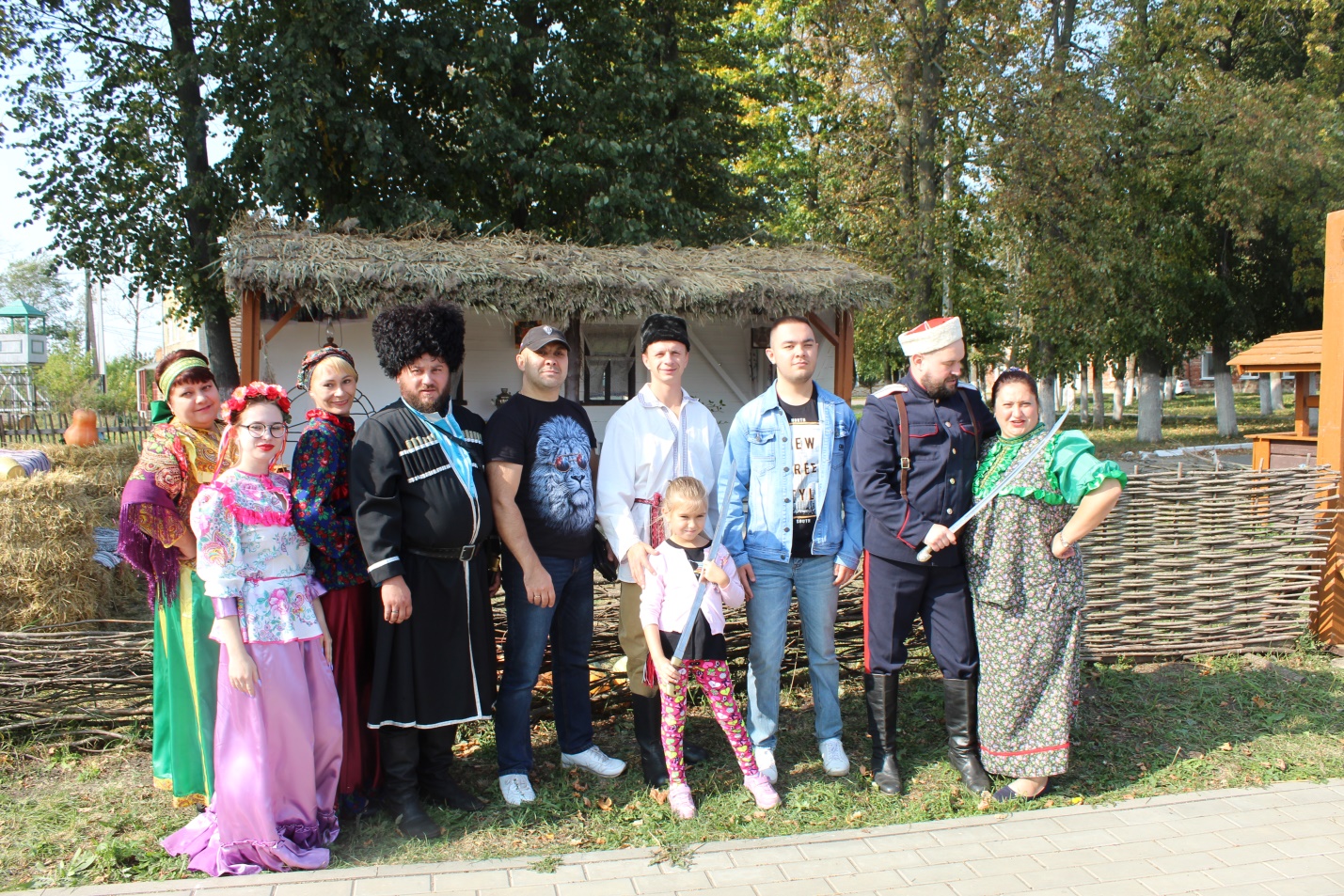 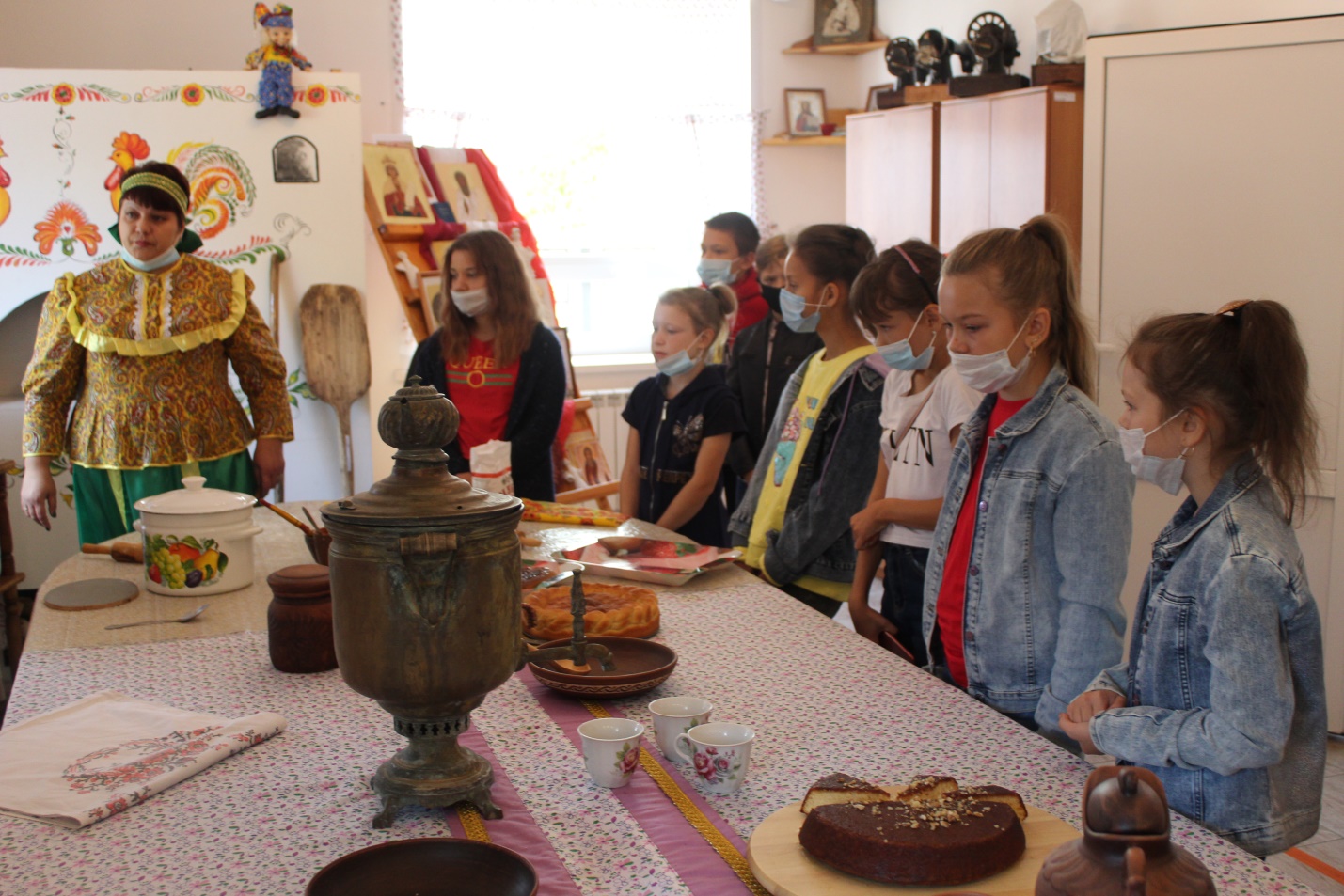 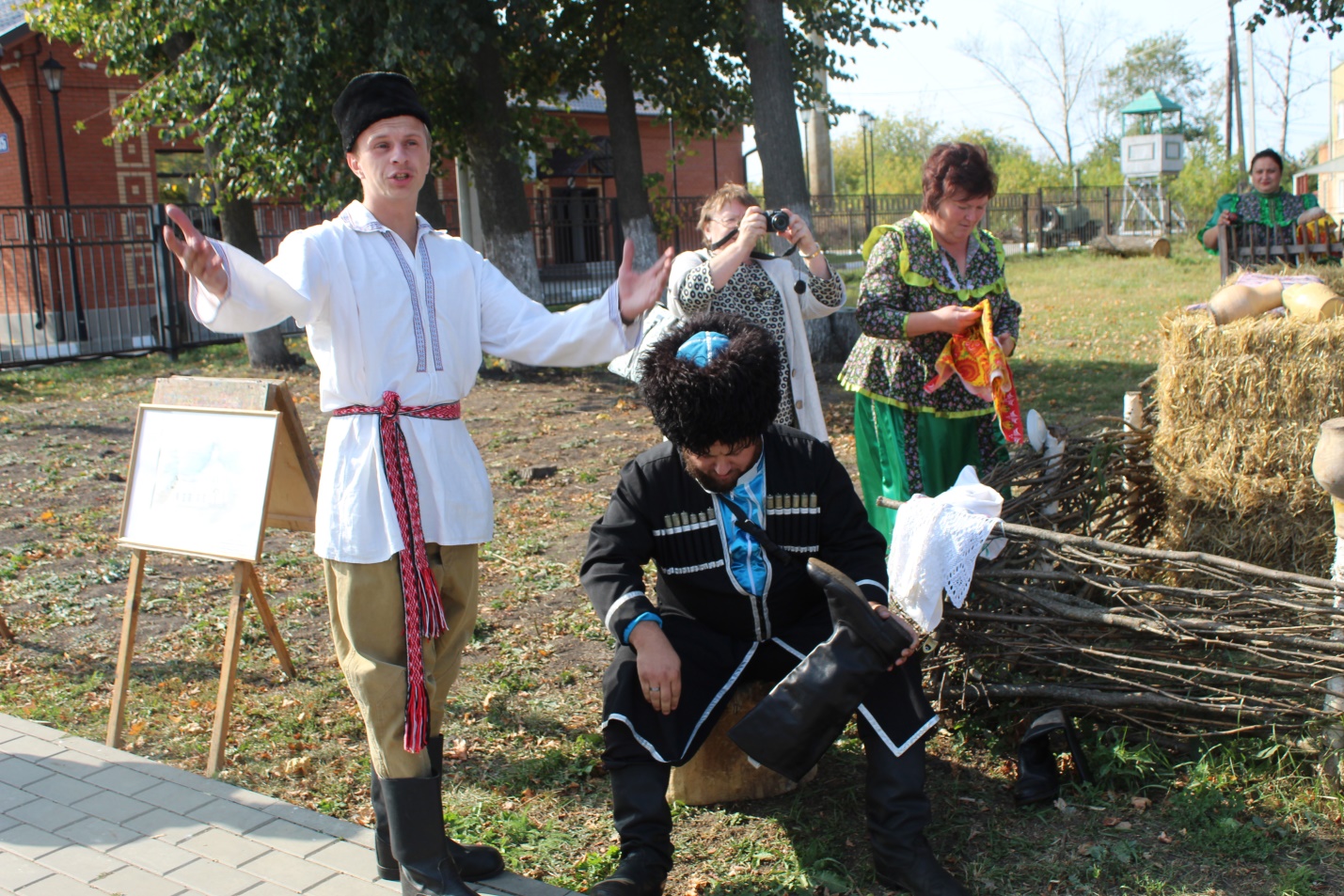 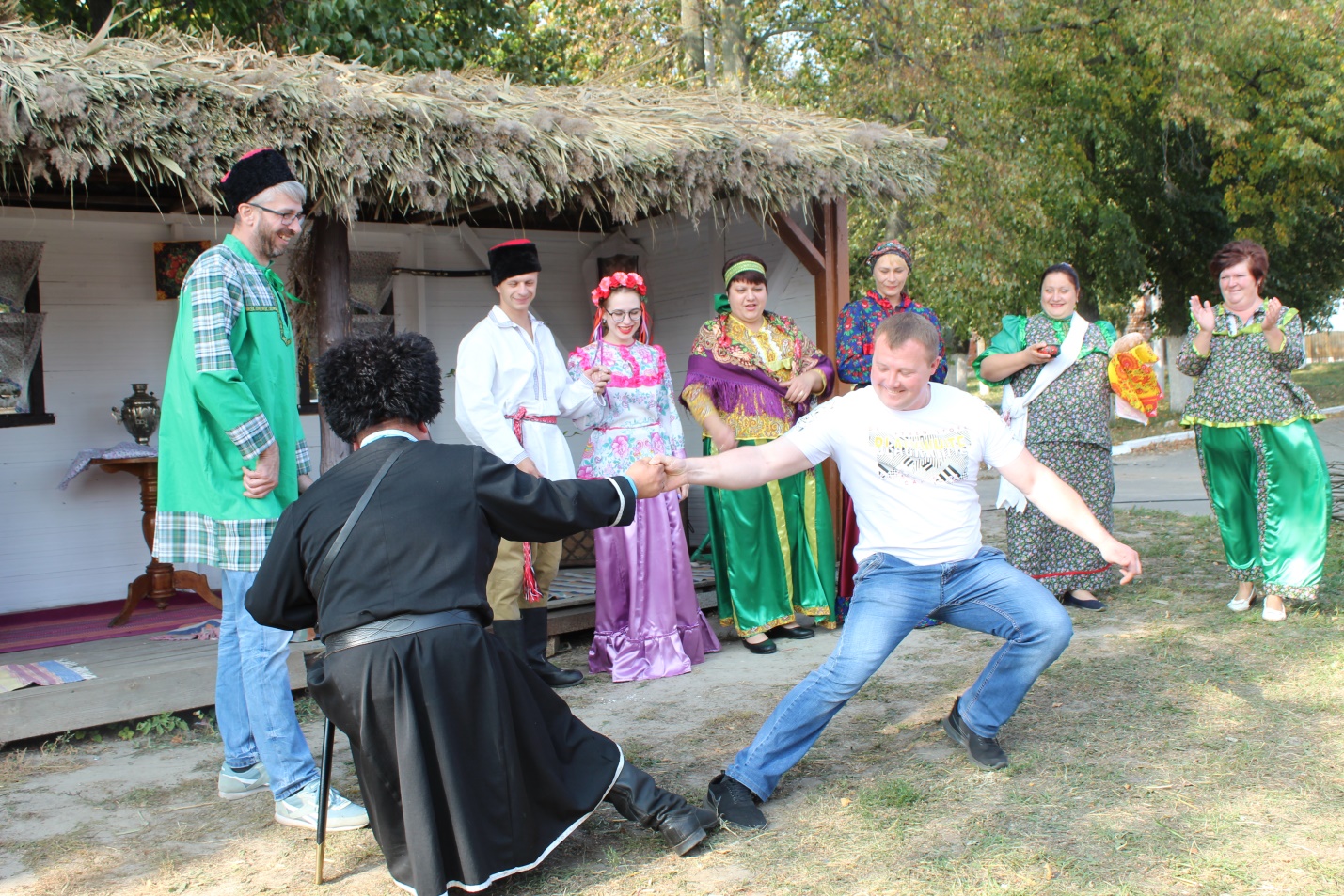 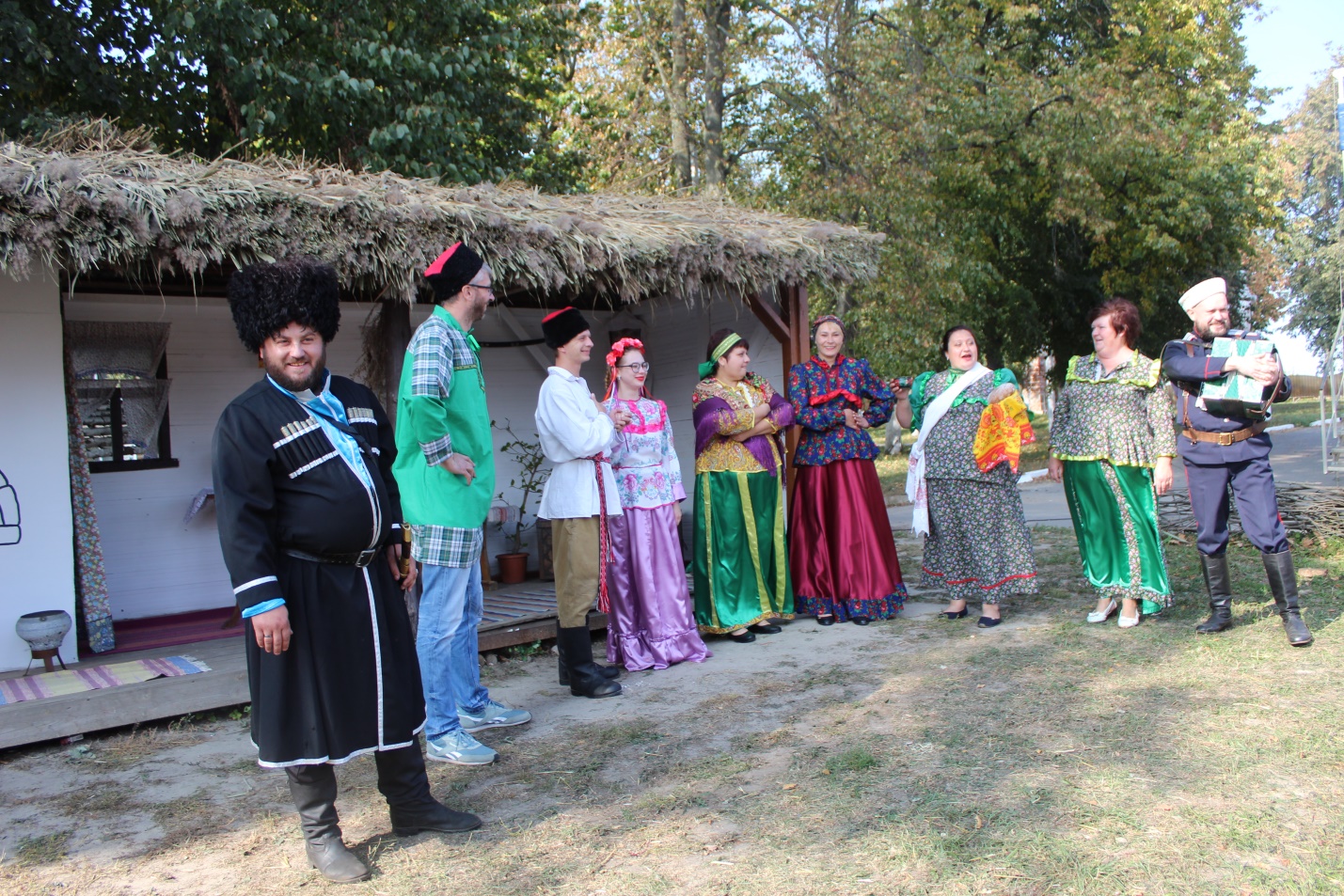 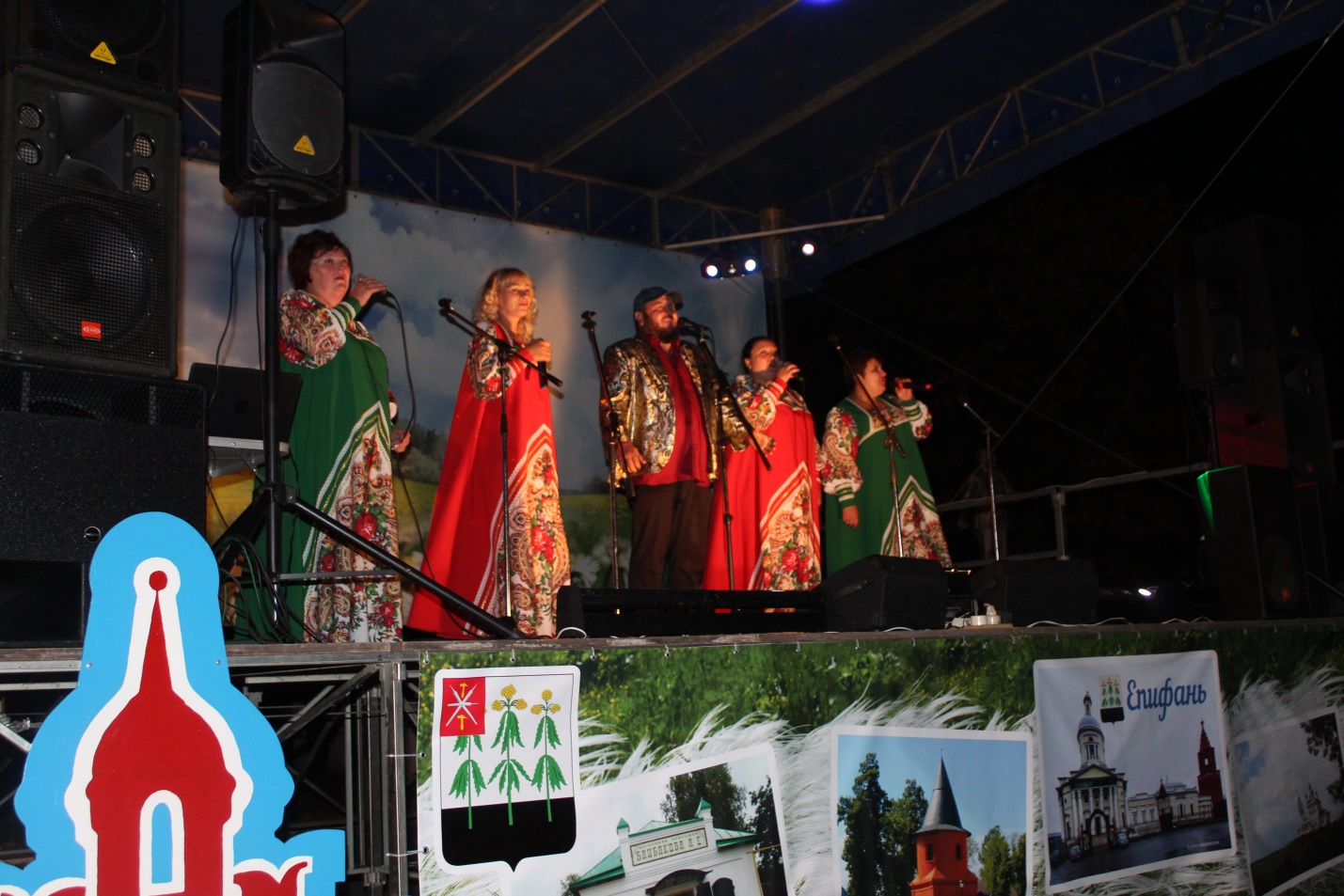 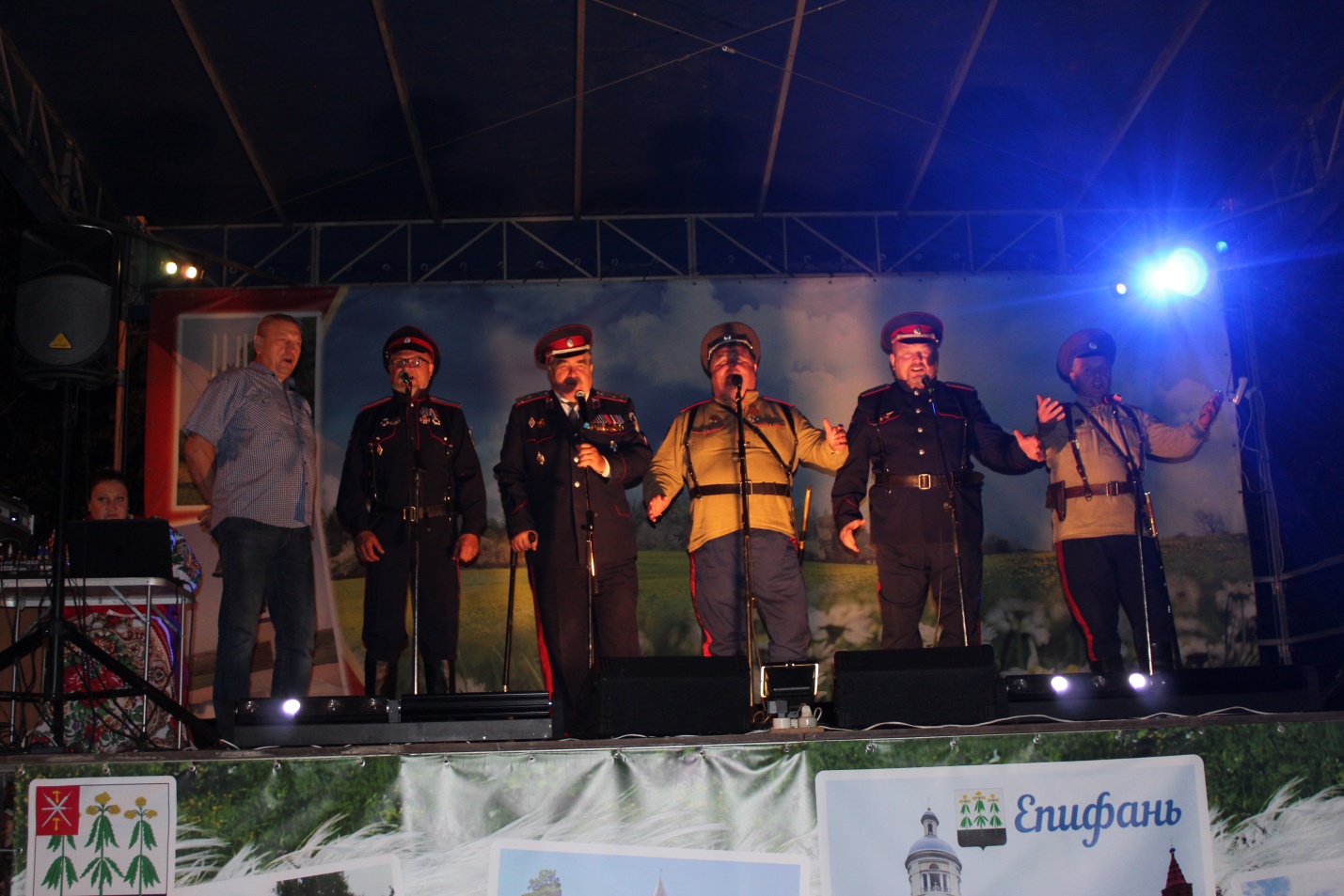 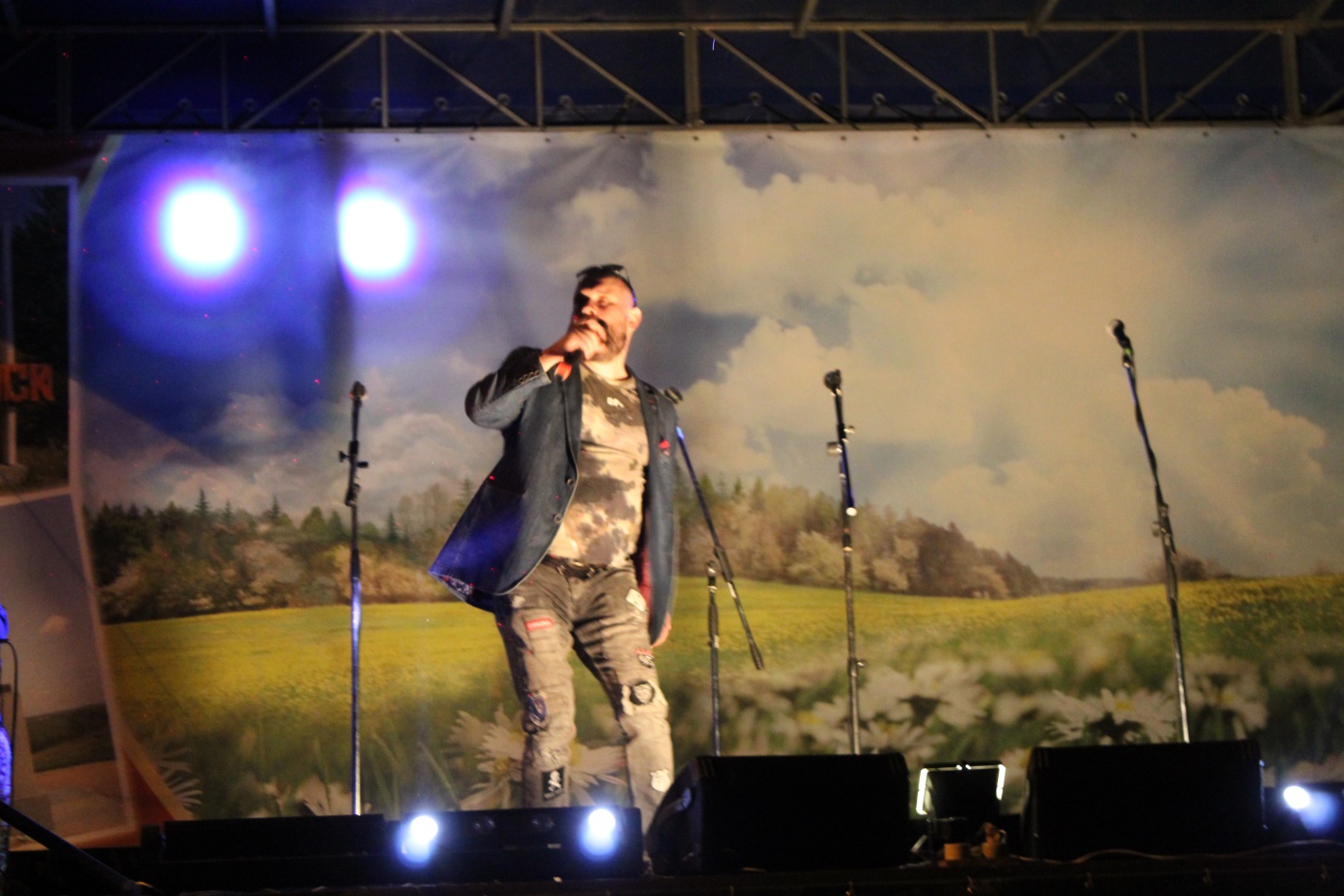 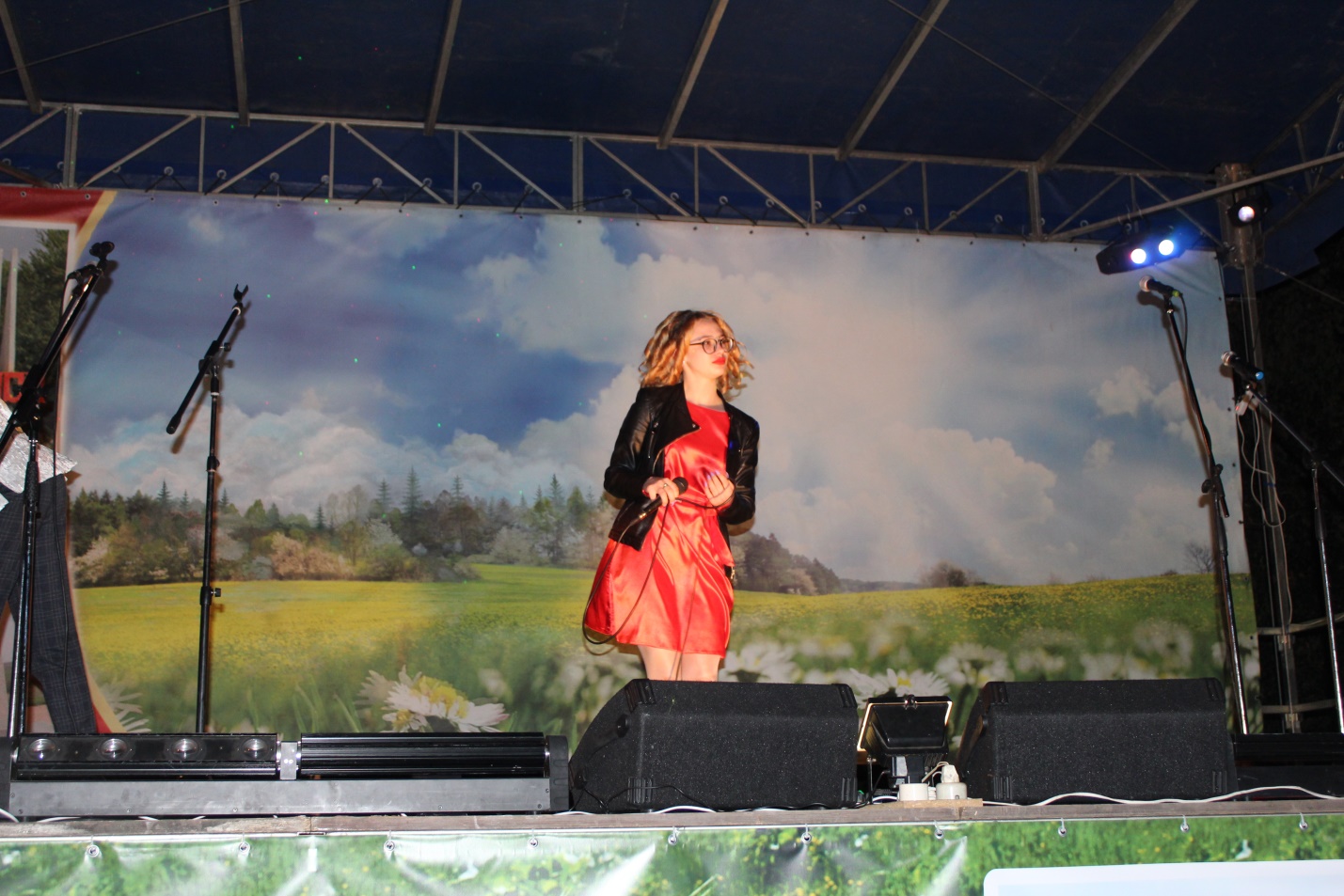 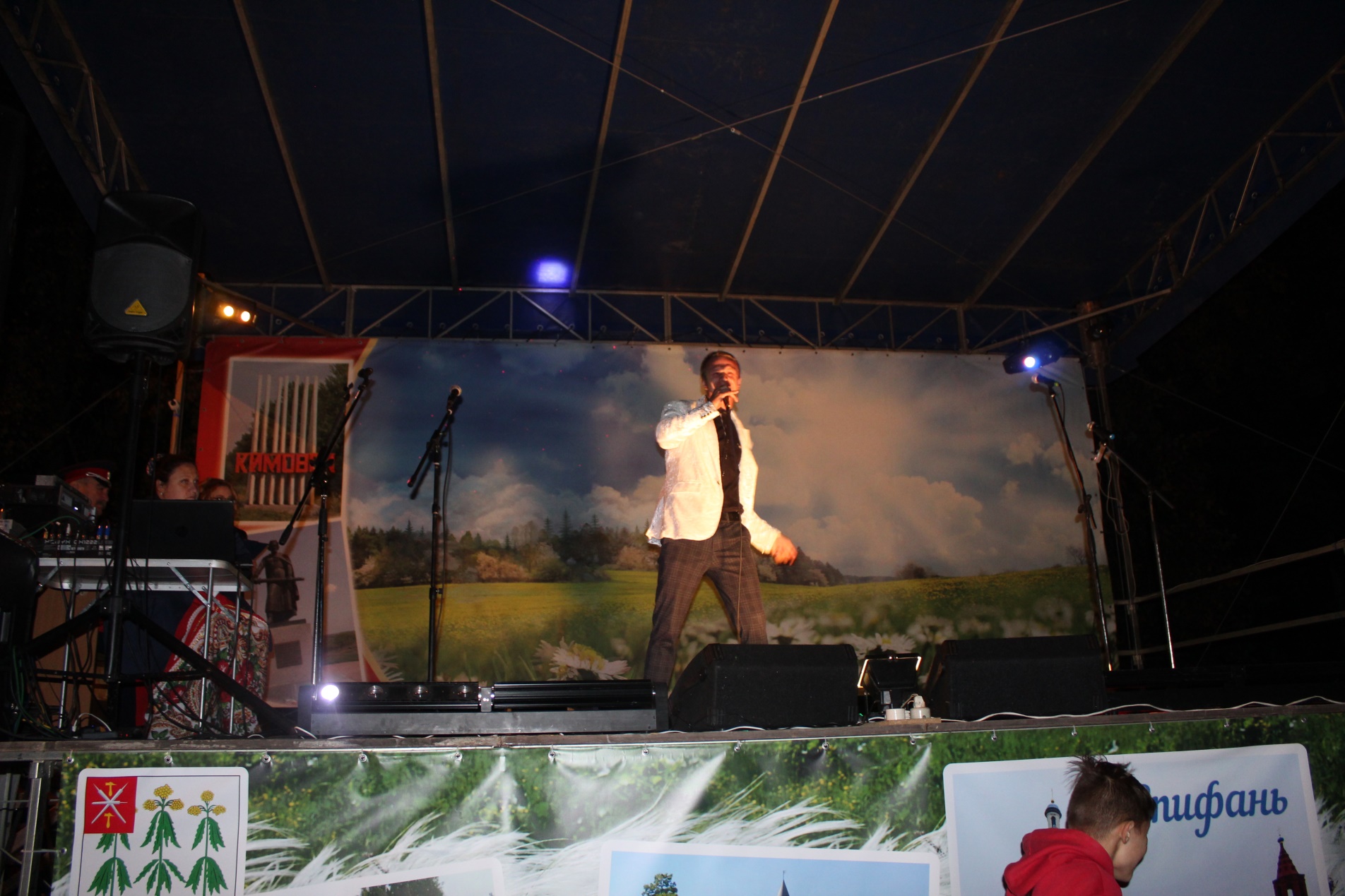 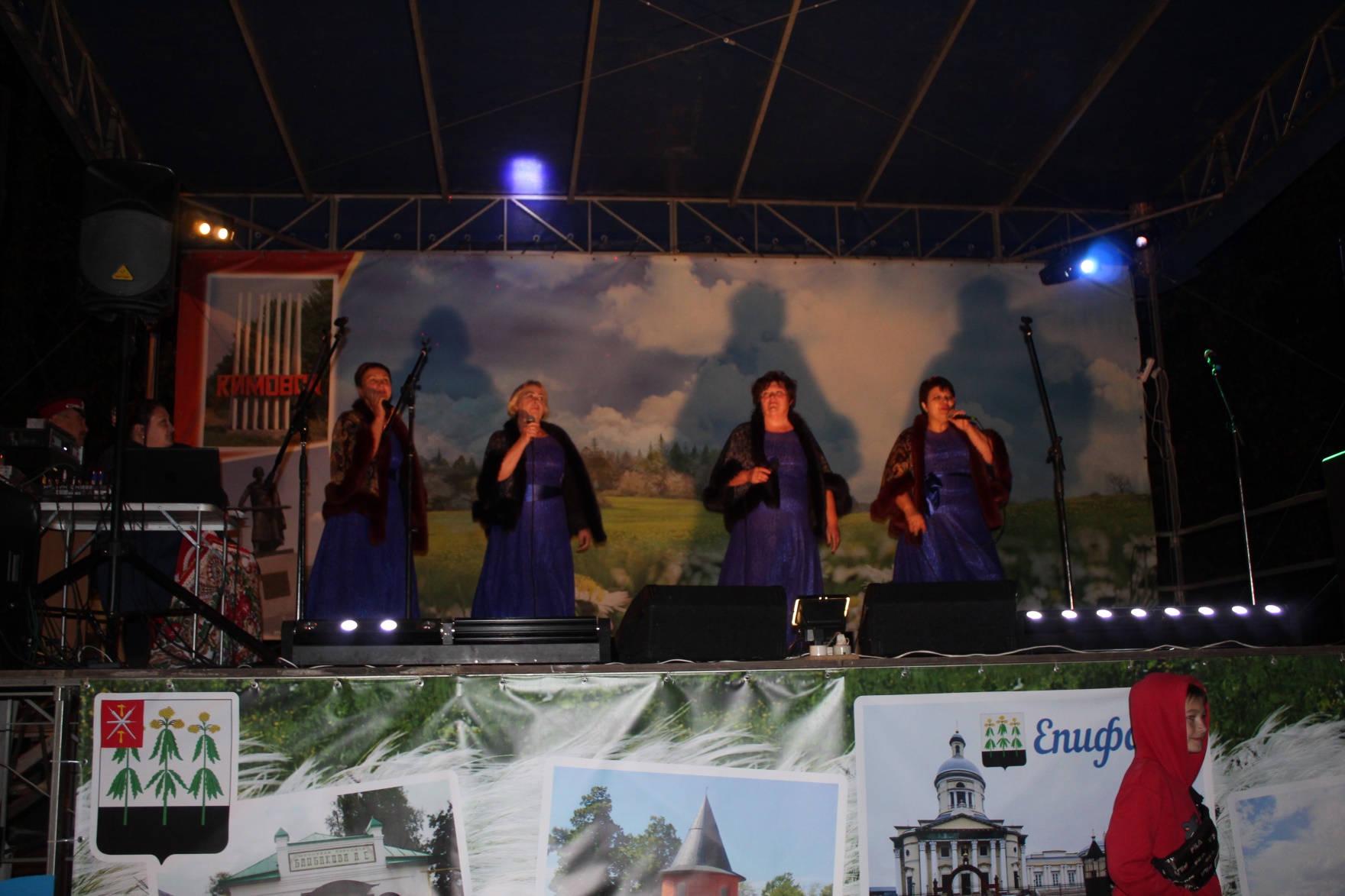 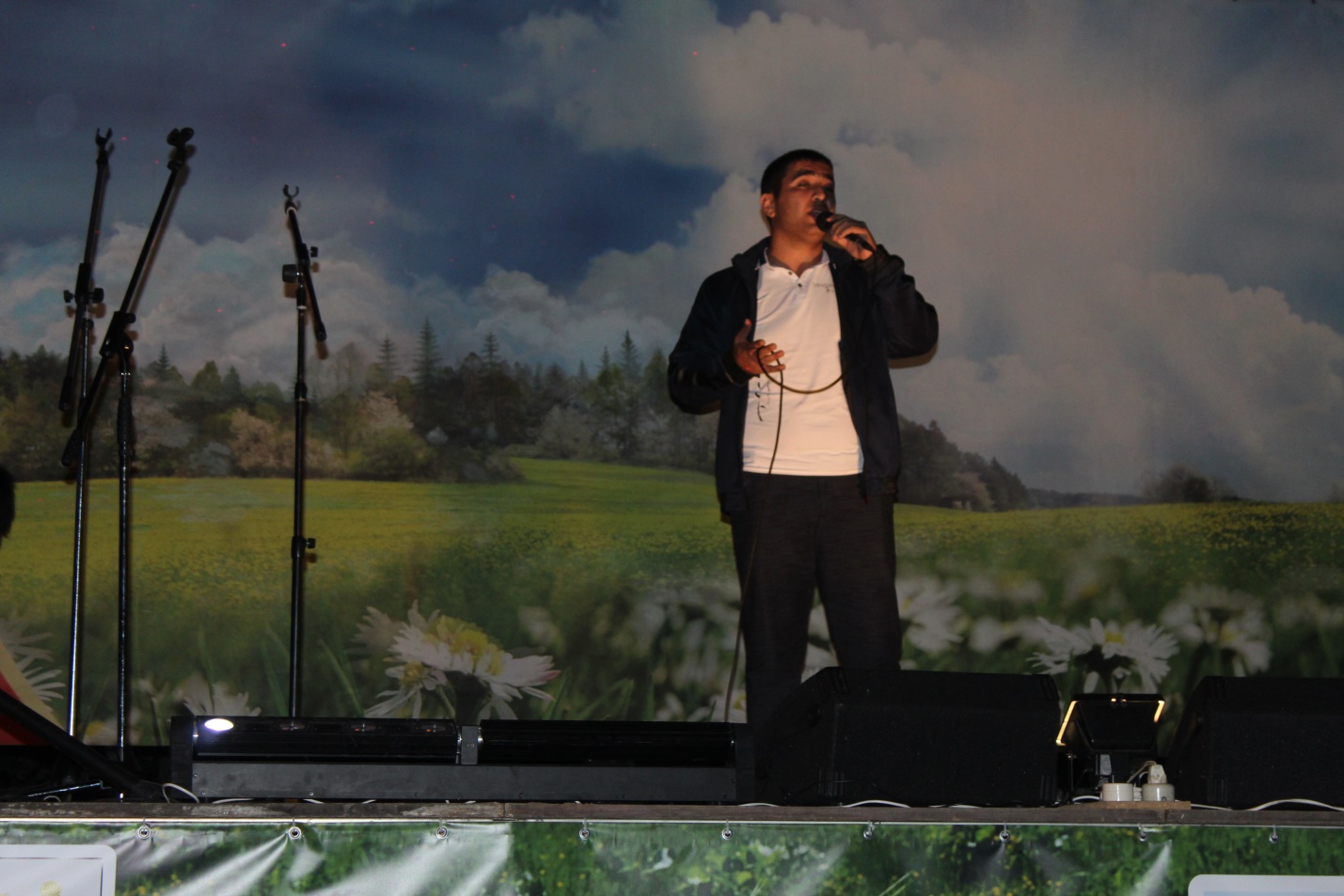 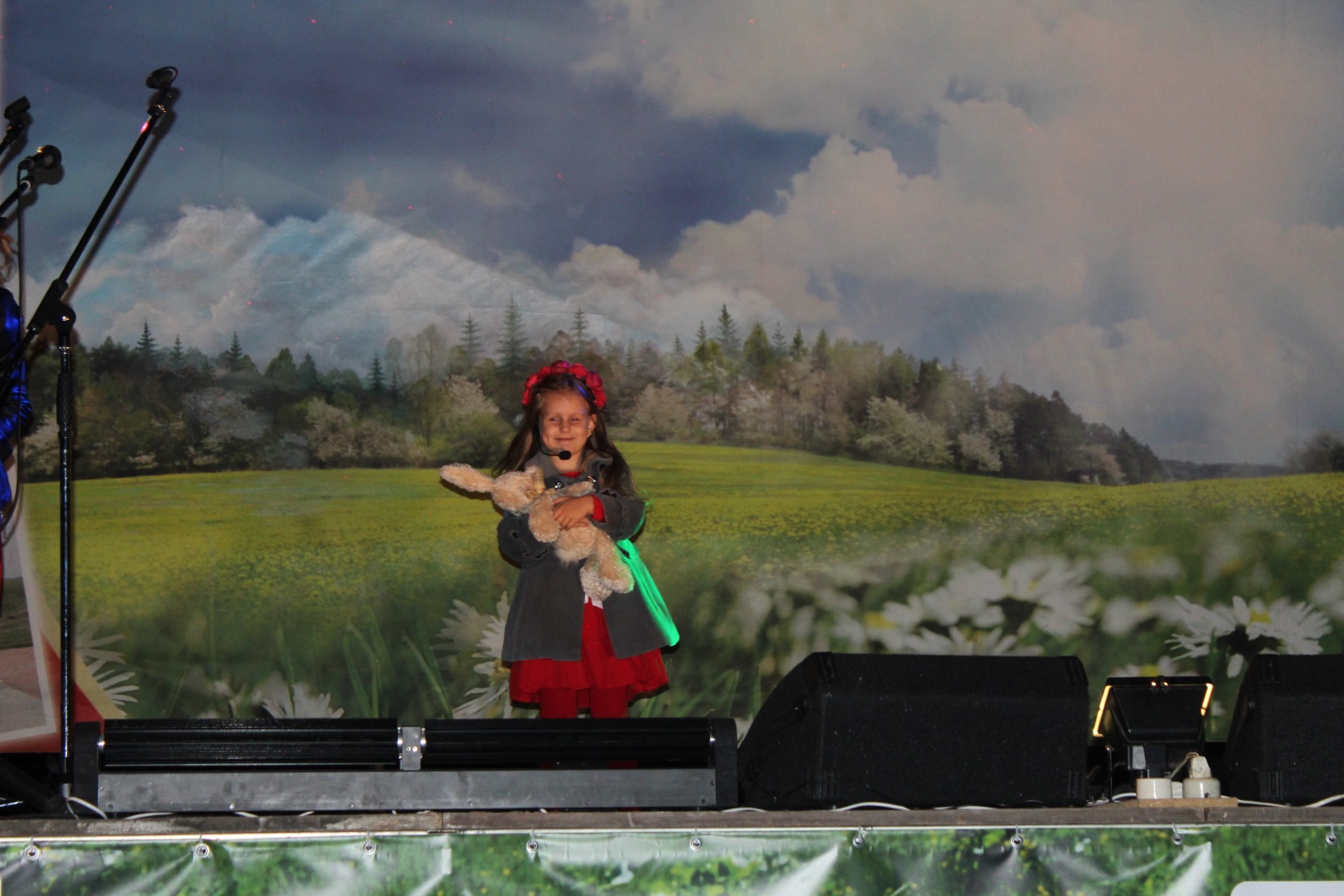 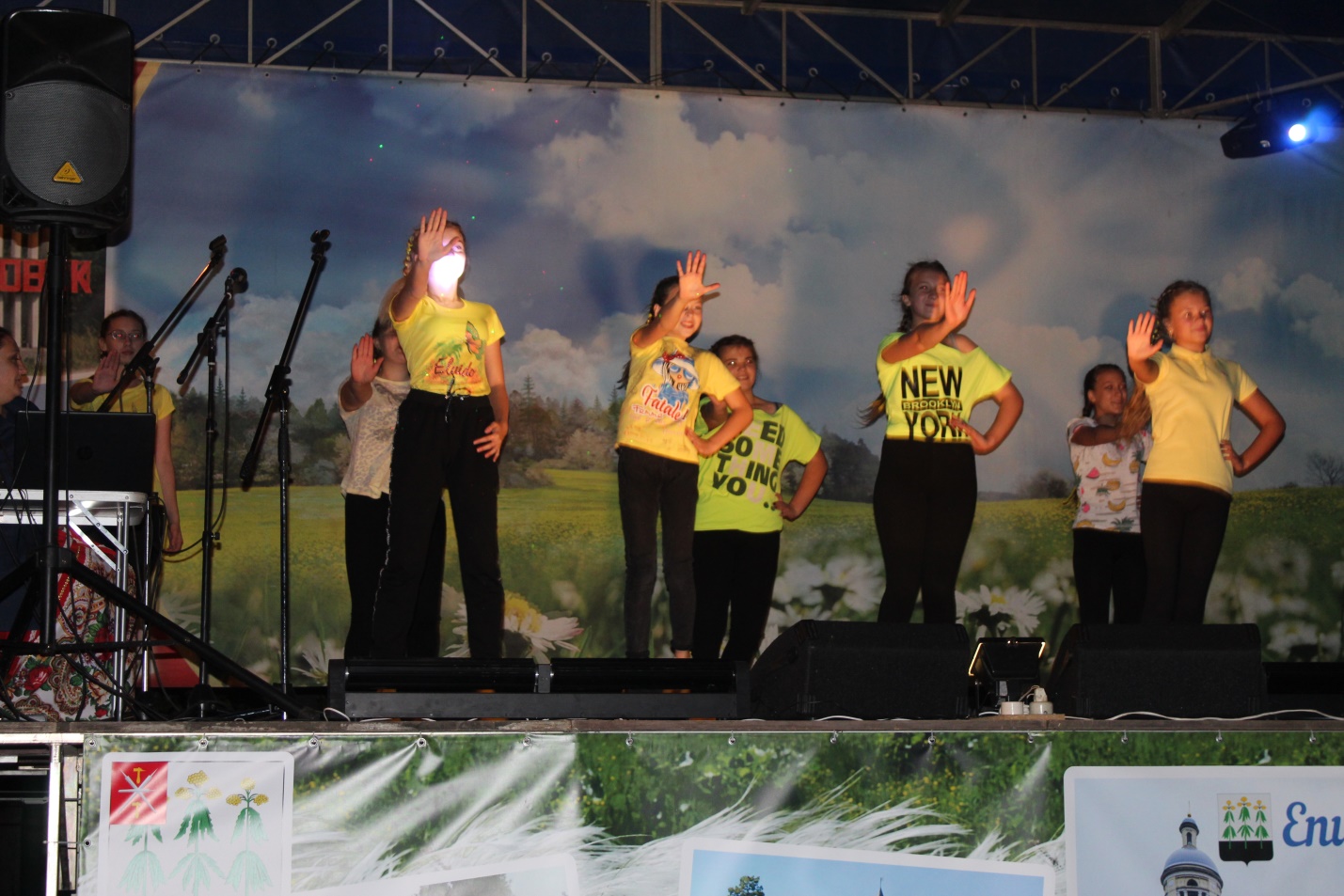 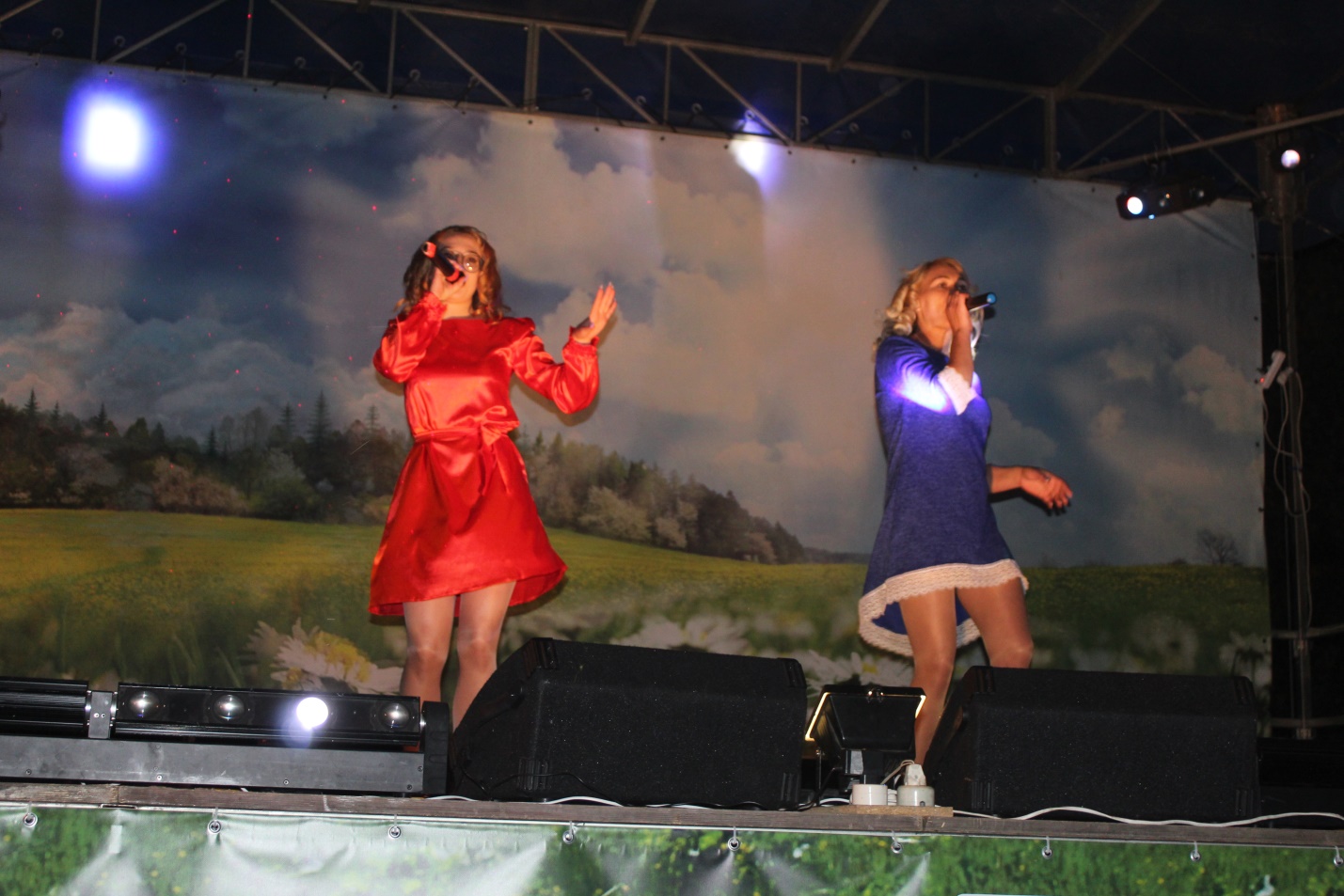 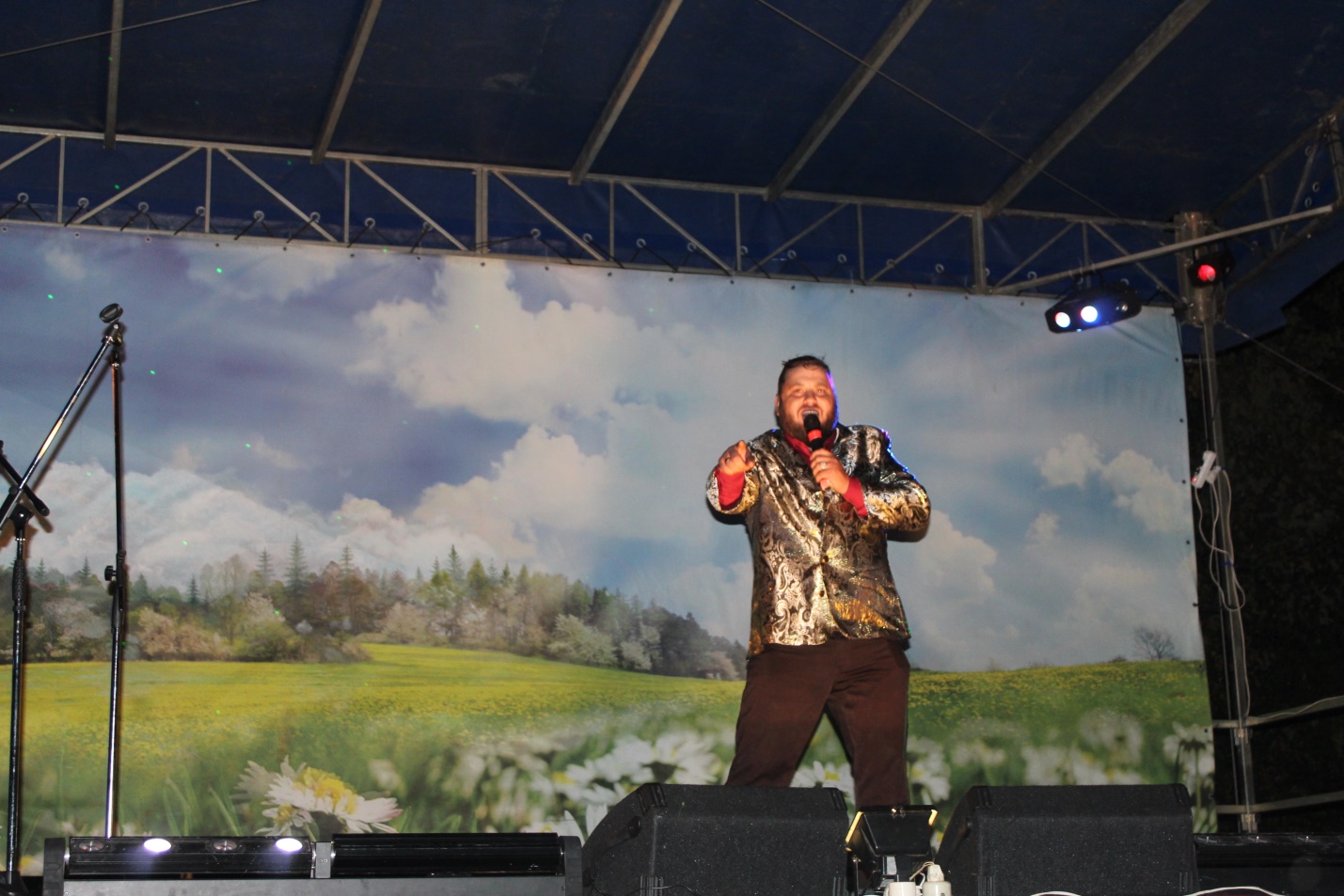 